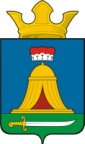 АДМНИСТРАЦИЯ ТАБОРИНСКОГО СЕЛЬСКОГО ПОСЕЛЕНИЯП О С Т А Н О В Л Е Н И Еот 08.09.2022 г.  № 172 с.ТаборыОб утверждении Муниципального задания на 2023 год и плановый период 2024 – 2025 годы  для МБУК «Дом культуры Таборинского сельского поселения» и МКУК «Центральная библиотека Таборинского сельского поселения»В соответствии со статьей 69.2 Бюджетного кодекса Российской Федерации, Постановлением администрации Таборинского сельского поселения от 18.06.2019года  № 116 «Об утверждении Порядка формирования муниципального задания в отношении муниципальных учреждений Таборинского сельского поселения и финансового обеспечения выполнения муниципального задания», администрация Таборинского сельского поселенияПОСТАНОВЛЯЕТ:1. Утвердить муниципальное задание на 2023 годы и плановый период 2024 - 2025 годы для МБУК «Дом культуры Таборинского сельского поселения»(Приложение № 1). 2. Утвердить муниципальное задание на 2023 годы и плановый период 2024 - 2025 годы для МКУК «Центральная библиотека Таборинского сельского поселения» (Приложение № 2). 3. Признать утратившим силу Постановление Администрации Таборинского сельского поселения от 27.08.2021 года № 143«Об утверждении Муниципального задания на 2022 год и плановый период 2023 – 2024 годы для МКУК «Дом культуры Таборинского сельского поселения» и МКУК «Центральная библиотека Таборинского сельского поселения»».4. Контроль за выполнением данного постановления оставляю за собой.Глава Таборинскогосельскогопоселения                                                          А.А.КазариновПриложение №1 к постановлению администрацииТаборинского сельского поселенияот 08.09.2022 № 172МУНИЦИПАЛЬНОЕ ЗАДАНИЕна 2023 - 2025 годыНаименование муниципального учреждения МБУК «Дом культуры Таборинского сельского поселения»Часть 1. Сведения об оказываемых муниципальных услугах:Характеристики услуги.2. Категории потребителей услуги в интересах общества.3. Показатели, характеризующие объем и качество услуги:3.1. Показатели, характеризующие качество услуги.3.2. Показатель, характеризующий объем услуги.Часть 2. Сведения о выполняемых работах Раздел 11. Характеристики работы.2. Категории потребителей работы в интересах общества.3. Показатели, характеризующие объем и качество работы:3.1. Показатели, характеризующие качество работы.3.2. Показатель, характеризующий объем работы.	Раздел 21. Характеристики работы.2. Категории потребителей работы юридические и физические лица.3. Показатели, характеризующие объем и качество работы:3.1. Показатели, характеризующие качество работы.3.2. Показатели, характеризующие объём  работы.Часть 3. Прочие сведения о муниципальном задании 1.  Основания (условия  и  порядок)  для досрочного прекращения выполнения муниципального задания Исключение муниципальной работы из ведомственного перечня муниципальных услуг и работ Ликвидация учреждения2.  Иная информация,  необходимая для выполнения (контроля за выполнением) муниципального задания.3. Порядок контроля за выполнением муниципального задания.4. Требования к отчетности о выполнении муниципального задания:4.1.  Периодичность представления отчетов о выполнении муниципального задания: 4.2. Сроки представления отчетов о выполнении муниципального задания: ежегодно в срок до 10января, следующего за отчетным годом.4.3. Иные требования к отчетности о выполнении муниципального задания:устанавливаются по мере необходимости.5. Иные показатели, связанные с выполнением муниципального задания   Приложение№2 к постановлению администрацииТаборинского сельского поселенияот 08.09.2022г. № 172МУНИЦИПАЛЬНОЕ ЗАДАНИЕна 2023 - 2025 годыНаименование муниципального учреждения «МКУК Центральная библиотека  Таборинского сельского поселения»Часть 1. Сведения об оказываемых муниципальных услугах-нет Часть 2. Сведения о выполняемых работах Раздел 1Характеристики услуги.2. Категории потребителей работы юридические и физические лица.3. Показатели, характеризующие объем и качество работы:3.1. Показатели, характеризующие качество работы.3.2. Показатель, характеризующий объем работы.Раздел 5Характеристики работы.2. Категории потребителей работы в интересах общества.3. Показатели, характеризующие объем и качество работы:3.1. Показатели, характеризующие качество работы.3.2. Показатель, характеризующий объем работы.Часть 3. Прочие сведения о муниципальном задании 1.  Основания (условия  и  порядок)  для досрочного прекращения выполнения муниципального задания Исключение муниципальной работы из ведомственного перечня муниципальных услуг и работ Ликвидация учреждения2.  Иная информация,  необходимая для выполнения (контроля за выполнением) муниципального задания.3. Порядок контроля за выполнением муниципального задания.4. Требования к отчетности о выполнении муниципального задания:4.1.  Периодичность представления отчетов о выполнении муниципального задания: 4.2. Сроки представления отчетов о выполнении муниципального задания: ежегодно в срок до 10 января, следующего за отчетным годом.4.3. Иные требования к отчетности о выполнении муниципального задания: устанавливаются по мере необходимости.5. Иные показатели, связанные с выполнением муниципального заданияНаименование работыУникальный номер реестровой записи Показатель, характеризующий содержание услуги (по справочникам)Показатель, характеризующий содержание услуги (по справочникам)Показатель, характеризующий содержание услуги (по справочникам)Показатель, характеризующий условия (формы) выполнения услуги (по справочникам)Показатель, характеризующий условия (формы) выполнения услуги (по справочникам)Наименование работыУникальный номер реестровой записи (наименование показателя (наименование показателя (наименование показателя (наименование показателя (наименование показателя 1234567Организация деятельности клубных формирований и формирований самодеятельного народного творчества9499160.990ББ78АА00003Количество клубных формированийКоличество клубных формированийКоличество клубных формированийКоличество клубных формированийКоличество клубных формированийНаименование показателяЕдиница измеренияЕдиница измеренияЗначения показателяЗначения показателяЗначения показателяДопустимое (возможное) отклонение Коэффициент весомостиНаименование показателянаименованиекод по ОКЕИ2023 год2024 год2025 годДопустимое (возможное) отклонение Коэффициент весомости12345678Доля участников декоративно-прикладных кружков-744505050455%Наименование показателя Единица измеренияЕдиница измеренияОписание услугиЗначения показателяЗначения показателяЗначения показателяДопустимое (возможное) отклонение Наименование показателя наименование код по ОКЕИОписание услуги2023 год2024 год2025годДопустимое (возможное) отклонение 12345678Количество клубных формирований-642Организация деятельности клубных формирований и формирований самодеятельного народного творчества2220Наименование работыУникальный номер реестровой записи Показатель, характеризующий содержание работы (по справочникам)Показатель, характеризующий содержание работы (по справочникам)Показатель, характеризующий содержание работы (по справочникам)Показатель, характеризующий условия (формы) выполнения работы (по справочникам)Показатель, характеризующий условия (формы) выполнения работы (по справочникам)Наименование работыУникальный номер реестровой записи (наименование показателя (наименование показателя (наименование показателя наименование показателя (наименование показателя 1234567Создание концертов и концертных программ07005100900000000009100001Создание концертов и концертных программСоздание концертов и концертных программСоздание концертов и концертных программСоздание концертов и концертных программСоздание концертов и концертных программНаименование показателяЕдиница измеренияЕдиница измеренияЗначения показателяЗначения показателяЗначения показателяДопустимое (возможное) отклонение Коэффициент весомостиНаименование показателянаименованиекод по ОКЕИ2023год2024год2025годДопустимое (возможное) отклонение Коэффициент весомости12345678Количество зрителейчеловек792200200200205%Наименование показателя Единица измеренияЕдиница измеренияОписание работыЗначения показателяЗначения показателяЗначения показателяДопустимое (возможное) отклонение Наименование показателя наименование код по ОКЕИОписание работы2023 год 2024 год2025 годДопустимое (возможное) отклонение 12345678Количество концертовштук642Создание концертов и концертных программ444Наименование работыУникальный номер реестровой записи Показатель, характеризующий содержание работы (по справочникам)Показатель, характеризующий содержание работы (по справочникам)Показатель, характеризующий содержание работы (по справочникам)Показатель, характеризующий условия (формы) выполнения работы (по справочникам)Показатель, характеризующий условия (формы) выполнения работы (по справочникам)Наименование работыУникальный номер реестровой записи (наименование показателя (наименование показателя (наименование показателя (наименование показателя (наименование показателя 1234567Организация и проведение культурно-массовых мероприятий07061100100000000008105001Количество проведенных мероприятийКоличество проведенных мероприятийКоличество проведенных мероприятийКоличество проведенных мероприятийКоличество проведенных мероприятийНаименование показателяЕдиница измеренияЕдиница измеренияЗначения показателяЗначения показателяЗначения показателяДопустимое (возможное) отклонение Коэффициент весомостиНаименование показателянаименованиекод по ОКЕИ2023год 2024 год2025 годДопустимое (возможное) отклонение Коэффициент весомости12345678Количество участников культурно массовых мероприятий-7442400240024001205%Наименование показателя Единица измеренияЕдиница измеренияОписание работыЗначения показателяЗначения показателяЗначения показателяДопустимое (возможное) отклонение Наименование показателя наименование код по ОКЕИОписание работы2023год 2024 год2025 годДопустимое (возможное) отклонение 12345678Количество проведенных мероприятий-642Организация и проведение культурно-массовых мероприятий2424241Форма контроляПериодичностьГРБС, осуществляющие контроль за выполнением муниципального задания1231.Ведение книги обращений с заявлениями, жалобами и предложениямиПо мере необходимостиДиректор МКУК Дом культуры Таборинского сельского поселенияДиректор МКУК Центральная библиотека Таборинского сельского поселения2. Камеральная проверкаПо мере поступления отчетности о выполнении муниципального заданияАдминистрация Таборинского сельского поселения3. Отчет по выполнению муниципального заданияЕжегодноАдминистрация Таборинского сельского поселенияДиректор МБУК Дом культуры Таборинского сельского поселенияДиректор МКУК Центральная библиотека Таборинского сельского поселения4. Контроль в форме выездной проверки1. В соответствии с Планом проверок, но не реже одного раза в три года2. По мере необходимости (в случае поступлений обоснованных жалоб потребителей, или иных требований)Администрация Таборинского сельского поселенияДиректор МБУК Дом культуры Таборинского сельского поселенияДиректор МКУК Центральная библиотека Таборинского сельского поселенияНаименование работыУникальный номер реестровой записи Показатель, характеризующий содержание работы (по справочникам)Показатель, характеризующий содержание работы (по справочникам)Показатель, характеризующий содержание работы (по справочникам)Показатель, характеризующий условия (формы) выполнения работы (по справочникам)Показатель, характеризующий условия (формы) выполнения работы (по справочникам)Наименование работыУникальный номер реестровой записи (наименование показателя (наименование показателя (наименование показателя (наименование показателя (наименование показателя 1234567Библиотечное, библиографическое и информационное обслуживание пользователей библиотек07036100000001000101001Количество посещений библиотекКоличество посещений библиотекКоличество посещений библиотекКоличество посещений библиотекКоличество посещений библиотекНаименование показателяЕдиница измеренияЕдиница измеренияЗначения показателяЗначения показателяЗначения показателяДопустимое (возможное) отклонение Коэффициент весомостиНаименование показателянаименованиекод по ОКЕИ2023 год 2024 год2025 годДопустимое (возможное) отклонение Коэффициент весомости12345678Количество посещений-6422396624685246851163,423268Наименование показателя Единица измеренияЕдиница измеренияОписание работыЗначения показателяЗначения показателяЗначения показателяДопустимое (возможное) отклонение Наименование показателя наименование код по ОКЕИОписание работы2023 год (очередной год)2024год2025годДопустимое (возможное) отклонение 12345678Количество посещений-642Обслуживание пользователей библиотек2396624685246851163,4Наименование работыУникальный номер реестровой записи Показатель, характеризующий содержание работы (по справочникам)Показатель, характеризующий содержание работы (по справочникам)Показатель, характеризующий содержание работы (по справочникам)Показатель, характеризующий условия (формы) выполнения работы (по справочникам)Показатель, характеризующий условия (формы) выполнения работы (по справочникам)Наименование работыУникальный номер реестровой записи (наименование показателя (наименование показателя (наименование показателя (наименование показателя (наименование показателя 1234567Библиографическая обработка документов и создание каталогов07014100000000000007102001Количество документовКоличество документовКоличество документовКоличество документовКоличество документовНаименование показателяЕдиница измеренияЕдиница измеренияЗначения показателяЗначения показателяЗначения показателяДопустимое (возможное) отклонение Коэффициент весомостиНаименование показателянаименованиекод по ОКЕИ2023 год2024 год2025годДопустимое (возможное) отклонение Коэффициент весомости12345678Обработка документапроцент74410010010055%Наименование показателя Единица измеренияЕдиница измеренияОписание работыЗначения показателяЗначения показателяЗначения показателяДопустимое (возможное) отклонение Наименование показателя наименование код по ОКЕИОписание работы2023год2024год2025 годДопустимое (возможное) отклонение 12345678Количество документовединица642Библиографическая обработка документов и создание каталогов15231569161671Форма контроляПериодичностьГРБС, осуществляющие контроль за выполнением муниципального задания1231.Ведение книги обращений с заявлениями, жалобами и предложениямиПо мере необходимостиДиректор МБУК Дом культуры Таборинского сельского поселенияДиректор МКУК Центральная библиотека Таборинского сельского поселения2. Камеральная проверкаПо мере поступления отчетности о выполнении муниципального заданияАдминистрация Таборинского сельского поселения3. Отчет по выполнению муниципального заданияЕжегодноАдминистрация Таборинского сельского поселенияДиректор МБУК Дом культуры Таборинского сельского поселенияДиректор МКУК Центральная библиотека Таборинского сельского поселения4. Контроль в форме выездной проверки1. В соответствии с Планом проверок, но не реже одного раза в три года2. По мере необходимости (в случае поступлений обоснованных жалоб потребителей, или иных требований)Администрация Таборинского сельского поселенияДиректор МБУК Дом культуры Таборинского сельского поселенияДиректор МКУК Центральная библиотека Таборинского сельского поселения